Event Sponsor Packages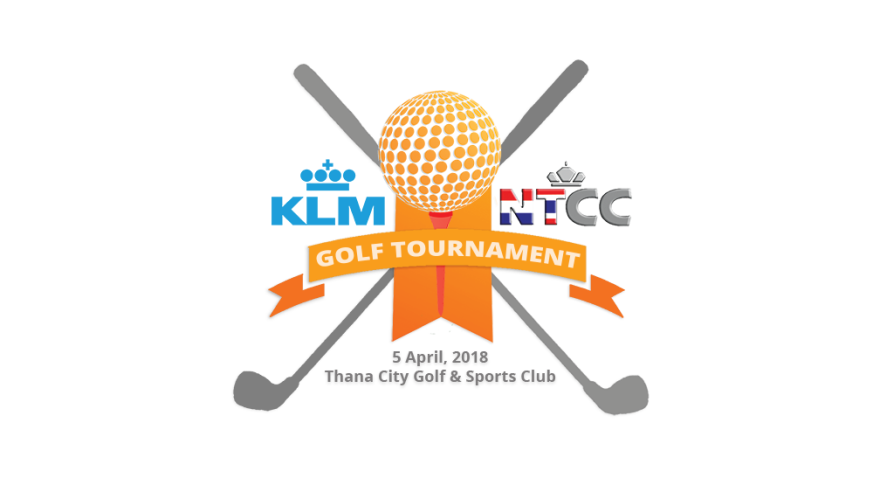 The Netherlands – Thai Chamber of Commerce proudly presents the upcoming “KLM – NTCC Golf Tournament” on the 5th of April 2018, at the Thana City Golf & Country Club. The annual sportive event that brings NTCC members together to network and have a fun day out.

The tournament will start with a registration at 10.30 hrs. and shotgun at 12.00 hrs., followed by a cocktail reception, celebratory dinner and awarding ceremony with nine prestigious cups presented at the evening. Golfers can enjoy great entertainments and have an opportunity to win the various lucky draw prizes.

With the success of 2017, we expect this year’s event to be a full-house of 160 participants from 40 teams within the NTCC 300-member companies.

A part of the tournament’s proceed will also be donated to a charity foundation and your support as the event sponsor would be very much appreciated. For more details regarding the sponsorship, please refer to the attached files.

Thank you so much for your kind consideration and should you have any inquiries regarding the tournament, please contact Ms. Papatsorn Krunggratoke via events@ntccthailand.org or tel. +66 2 254 6434 from Monday – Friday, 08.00 – 17.00 hrs.Sincerely,

Hans van den Born
Executive DirectorLast Year Event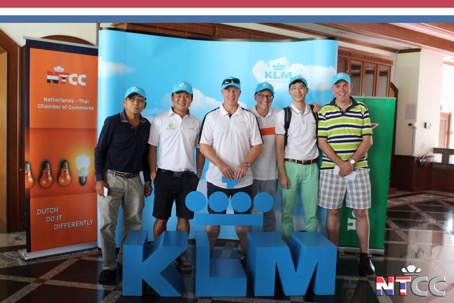 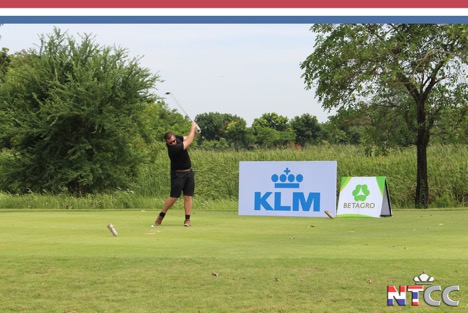 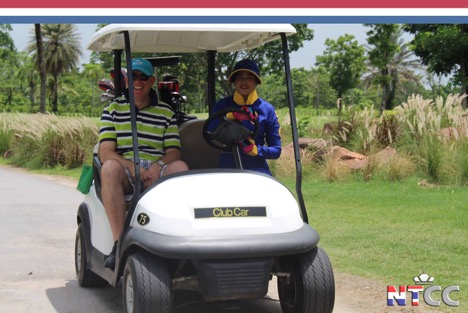 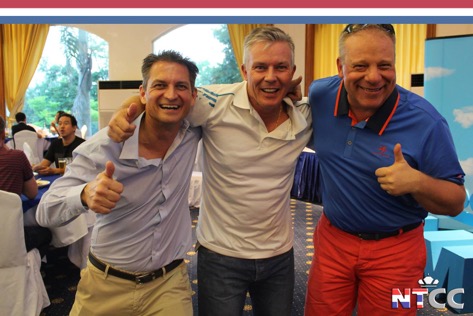 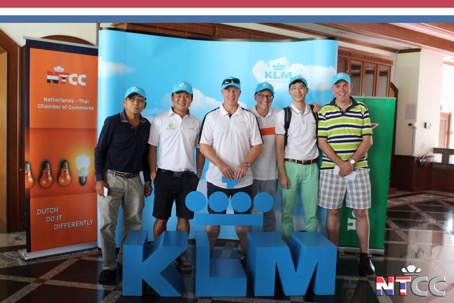 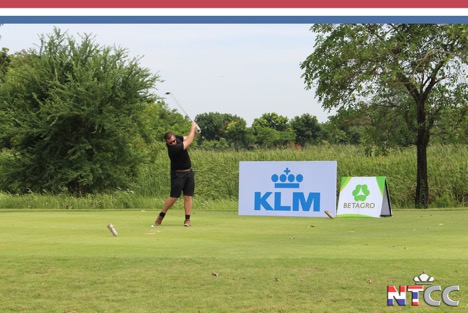 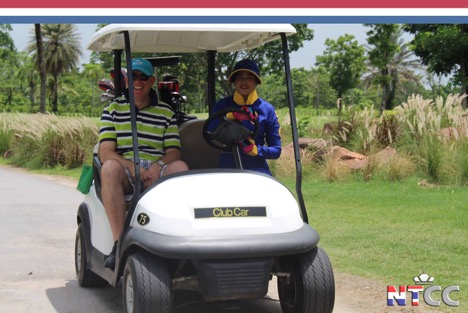 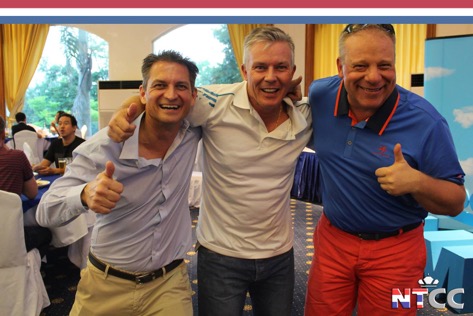 
Target group 2018The 300 NTCC-member companies. Expats and International Thais established in Bangkok.160 participants from 40 teams.OpportunitySupport a charity foundationAn affordable way to achieve brand awareness at and after the event.Gain exposure within the expat and international Thai community.Show support for the two communities.Network at the event with companies from within the NTCC members. The Eagle package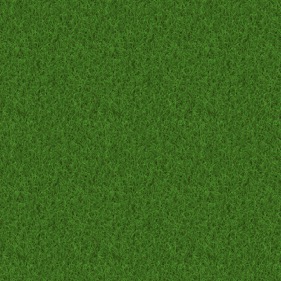 Logo on e-mail bannerLogo on sponsor wallLogo on digital poster of eventMention in welcome speechLogo on projected screen in the dining area 1 team- 4 playersAftercare programPictures on social media from the event with logo in the backgroundLogo and mention in the post attendance thank you letter to participantsLogo published in premium position on special sponsor page in the NTCC Commerce Magazine.The Birdie packageLogo on e-mail bannerLogo on sponsor wallLogo on digital poster of event1 team- 4 playersEvent Sponsorship Contract 
NTCC - KLM Golf Tournament 2018

Please send this form to events@ntccthailand.org



Type of Package (Please select your choice below):
___The Eagle package(s) (THB 42.000 / package) = 		THB ______________The Birdie package(s) (THB 35.000 / package) = 		THB ___________Total = 									THB ___________ 



Sponsor details
Company:______________________________________________Contact Person: ________________________________________E-mail: ________________________________________________Tel.: __________________________________________________ 
Date: _______________________ Signature: _________________